
KEY MESSAGES TO SHARE ON DIGITAL CHANNELS

Updated Monday, 16 November 2020Thrive LDN has collated the following key messages which can be shared across all social media channels to help signpost appropriate resources and guidance with those in your community. Images and videos: Right click the image and select ‘open link’ to download a full-size image to use across digital channels. Where relevant, videos have been added as links to download directly.Resilience messaging Community-specific supportWellbeing guidance in 27 languagesWellbeing guidance in 27 languagesWellbeing guidance in 27 languagesTwitterIt's normal to feel stressed or worried in these difficult times. 
That’s why @ThriveLDN, @DOTW_UK & @MayorofLondon have teamed up to create six practical steps to help you cope and stay well.
Available to download in English and 26 other languages: https://www.doctorsoftheworld.org.uk/wellbeing-guidance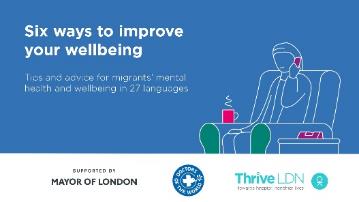 Video link: https://thriveldn.co.uk/wp-content/uploads/2020/09/Wellbeing-Guidance-FINAL.mp4 
(open link, then right click and ‘save as’ to download)InstagramIt's normal to feel stressed or worried in these difficult times. @ThriveLDN, @dotw_uk & @mayorofldn have teamed up to create six practical steps to help you cope and keep well.Available to download for free in English and 26 other languages: https://www.doctorsoftheworld.org.uk/wellbeing-guidanceRemember, it is OK not to feel OK.#MentalHealth #ThriveLDN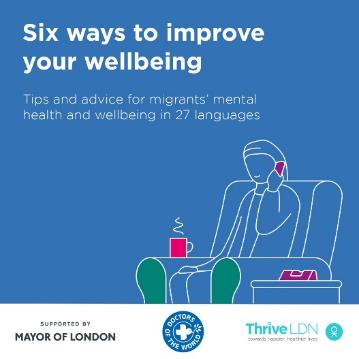 Video link: https://thriveldn.co.uk/wp-content/uploads/2020/09/Wellbeing-Guidance-FINAL.mp4 
(open link, then right click and ‘save as’ to download)FacebookIt's normal to feel stressed or worried in these difficult times. Thrive LDN, Doctors of the World UK and the Mayor of London have teamed up to create six practical steps to help you cope and keep well.Available to download for free in English and 26 other languages: https://www.doctorsoftheworld.org.uk/wellbeing-guidanceRemember, it is OK not to feel OK.#MentalHealth #ThriveLDN #Support #Wellbeing Video link: https://thriveldn.co.uk/wp-content/uploads/2020/09/Wellbeing-Guidance-FINAL.mp4(open link, then right click and ‘save as’ to download)Partner accounts to tag: Thrive LDNMayor of LondonDoctors of the World UKZero Suicide LDN Zero Suicide LDN Zero Suicide LDN TwitterLiving and working in London can be stressful, and right now for some it may be overwhelming. Would you be able to spot a colleague or friend in distress? There’s FREE 20 minute @Zer0Suicide online training to help.Visit 👉 thriveldn.co.uk/zerosuicideldn #ZeroSuicideLDN campaign collateral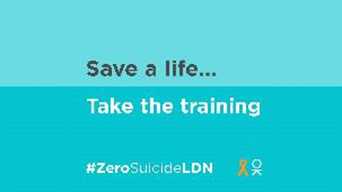 InstagramLiving and working in London can be stressful, and right now for some it may be overwhelming. Would you be able to spot a colleague or friend in distress? There’s FREE 20 minute online training provided by the @zerosuicidealliance to help.

Visit 👉 thriveldn.co.uk/zerosuicideldn

Save a life... take the training today.#ZeroSuicideLDN #London #LifeInLondon #WeAreLDN #OKLDN #SuicidePrevention #Teamwork #Together #ZeroSuicideAlliance #Londoners #MentalHealth #OnlineTraining#ZeroSuicideLDN campaign collateral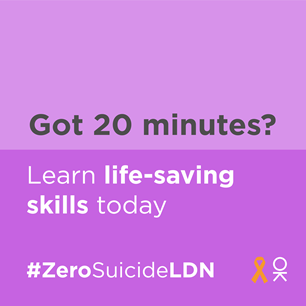 FacebookLiving and working in London can be stressful, and right now for some it may be overwhelming. Would you be able to spot a colleague or friend in distress? There’s FREE 20 minute online training provided by the Zero Suicide Alliance to help.Visit 👉 thriveldn.co.uk/zerosuicideldnSave a life... take the training today.#ZeroSuicideLDN #London #LifeInLondon #WeAreLDN #OKLDN #SuicidePrevention #Teamwork #Together #ZeroSuicideAlliance #Londoners #MentalHealth #OnlineTraining#ZeroSuicideLDN campaign collateral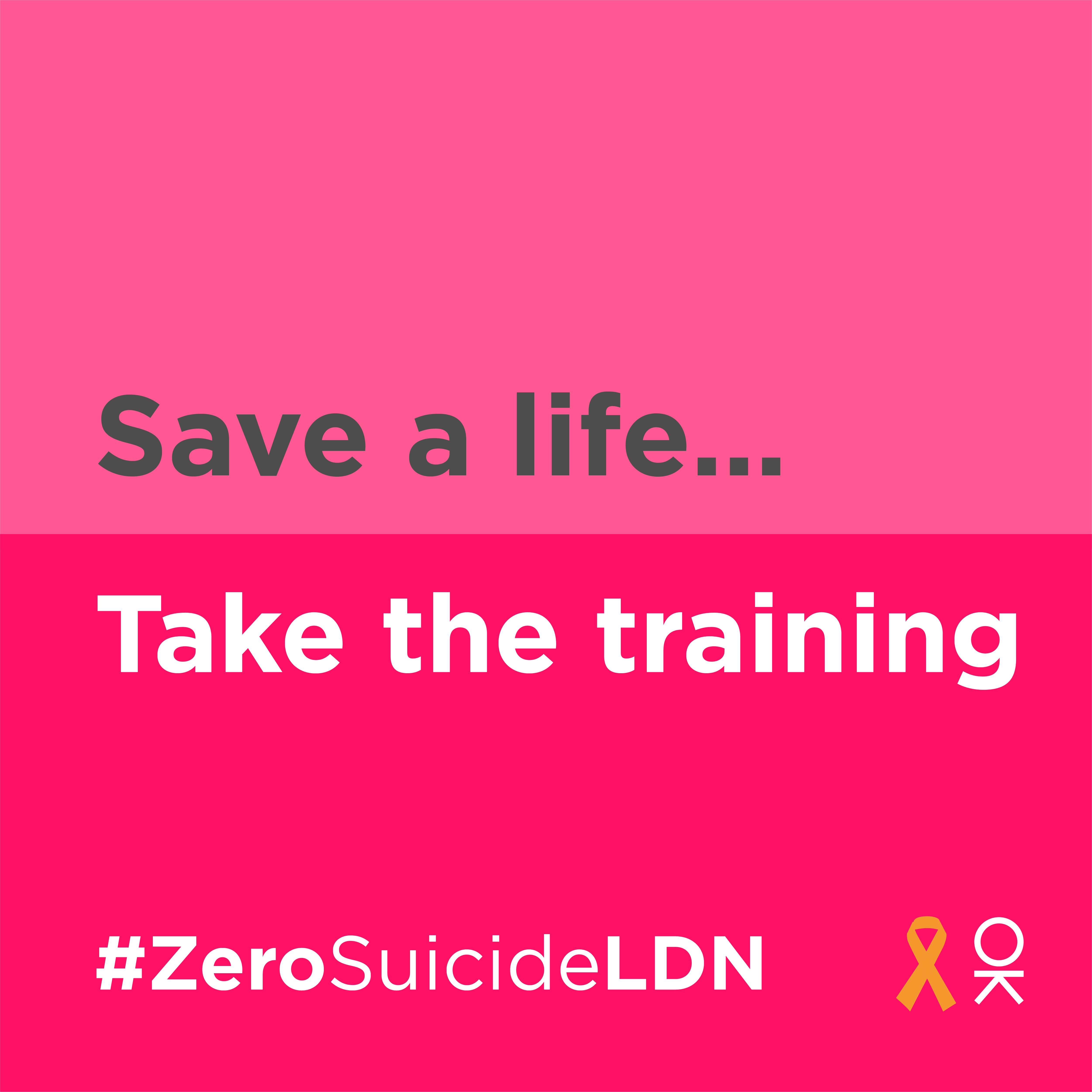 Partner accounts to tag: Thrive LDNZero Suicide AllianceMayor of LondonSignposting to mental health and wellbeing resourcesSignposting to mental health and wellbeing resourcesSignposting to mental health and wellbeing resourcesTwitterAs we move back into lockdown, it has never been more important to think & talk more about #MentalHealth & wellbeing, and to seek support when needed.There are a range of free resources, online tools & helplines available to help you cope and stay well: https://thriveldn.co.uk/resources/tools-and-resources-to-help-your-mental-health-and-wellbeing/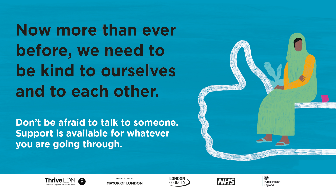 InstagramFeeling worried or stressed is normal but, as we move back into lockdown, it’s really important that we take care of our #MentalHealth and wellbeing as much as possible.There are a range of free resources, online tools and helplines available to help you cope and stay well. Visit @ThriveLDN and the links in their bio.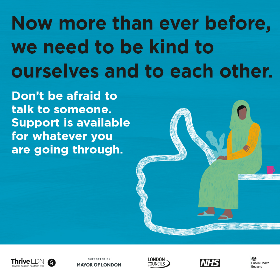 Instagram StoriesJust add picture and tag @ThriveLDN or if able, the link for users to swipe should be: https://thriveldn.co.uk/resources/tools-and-resources-to-help-your-mental-health-and-wellbeing/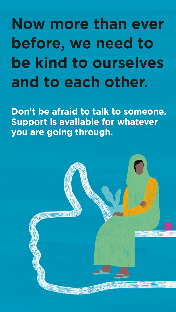 FacebookFeeling worried or stressed is normal but, as we move back into lockdown, it’s really important that we take care of our #MentalHealth and wellbeing as much as possible. Thrive LDN has put together some helpful tips on keeping yourself well and ways to get support if you are finding it hard.To find out more, visit: https://thriveldn.co.uk/resources/tools-and-resources-to-help-your-mental-health-and-wellbeing/NHS wellbeing webinar seriesNHS wellbeing webinar seriesNHS wellbeing webinar seriesTwitterIt's normal to feel stressed or worried in challenging times. 
As we move back into lockdown, @HealthyLDN's new NHS Wellbeing Webinars offer strategies to support your wellbeing.1⃣ #WorkingFromHome & Staying Well 2⃣ Anxiety 3⃣ Low Mood
➡️ https://thriveldn.co.uk/resources/coping-well-during-covid/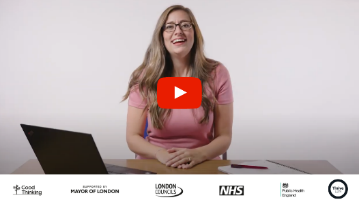 Partner accounts to tag: @HealthyLDN @NHSEnglandLDN @PHE_London @londoncouncils @MayorofLondonTwitterThe NHS #CopingWellDuringCovid webinar series has provided Londoners with support in areas such as managing anxiety, sleeping better & working from home and staying well.You can watch the full series back now via the @ThriveLDN website: thriveldn.co.uk/resources/coping-well-during-covid Partner accounts to tag: @HealthyLDN @NHSEnglandLDN @PHE_London @londoncouncils @MayorofLondonInstagramIt's normal to feel stressed or worried in challenging times. As we move back into lockdown, it’s important to remember that help is available. 
The NHS #CopingDuringCovid webinar series has provided Londoners with support in areas such as managing anxiety, sleeping better & working from home and staying well.You can watch the full series back now via the @ThriveLDN website 👉 thriveldn.co.uk/resources/coping-well-during-covid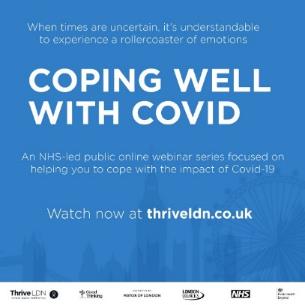 Good Thinking – digital wellbeing serivceGood Thinking – digital wellbeing serivceGood Thinking – digital wellbeing serivceTwitterTimes may feel uncertain as we move back into lockdown to help tackle #COVID19, and it's perfectly normal to feel worried.
@GoodThinkingUK has a range of FREE apps and resources to help with anxiety, low mood, sleeping difficulties or stress.
➡️ www.good-thinking.uk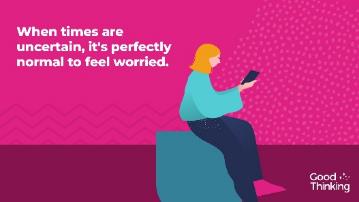 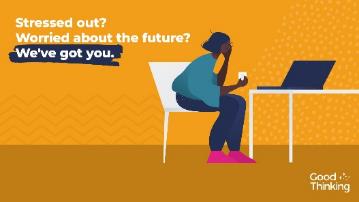 InstagramTimes may be uncertain, as we move back into a temporary lockdown to support Covid measures, and it's perfectly normal to feel worried. There are a range of free apps and resources from @goodthinkinguk to help if you have anxiety, low mood, sleeping difficulties or stress.➡️ www.good-thinking.uk #MentalHealth #Wellbeing #London #Londoners #Support #Covid19 #Coronavirus 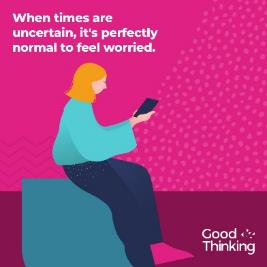 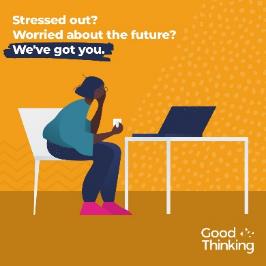 LinkedIn and FacebookTimes may be uncertain, as we move back into a temporary lockdown to support Covid measures, and it's perfectly normal to feel worried. @GoodThinkingUK help and support is available if you have anxiety, low mood, sleep difficulties or stress. There's lots you can do to build resilience, stay positive and boost mood. With more than 120 online resources, including wellbeing information sources; guides to improving mental health; courses on and offline; mobile apps and other therapy approaches, Good Thinking also provides articles, podcasts, worksheets and a self-assessment tool.Visit: www.good-thinking.uk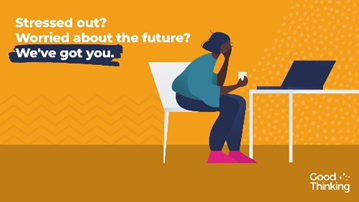 Good Thinking – specific self care week resourcesGood Thinking – specific self care week resourcesGood Thinking – specific self care week resourcesTwitterIt’s #SelfCareWeek and we want to remind you to take care of your physical health and mental wellbeing. 

@GoodThinkingUK offers content to help lower your stress, including apps, articles, and podcasts. Try the self-assessment ➡️ www.good-thinking.uk/stress-self-assessment @SelfCareForum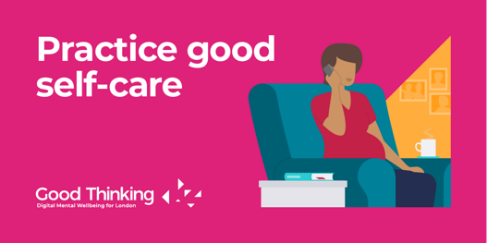 Twitter#SelfCareWeek is a time to celebrate health and wellbeing, to take stock and think about how to better look after ourselves and our families, especially in such uncertain times. 

Meditation takes you places  ➡️  www.good-thinking.uk/resources/meditainment  @SelfCareForum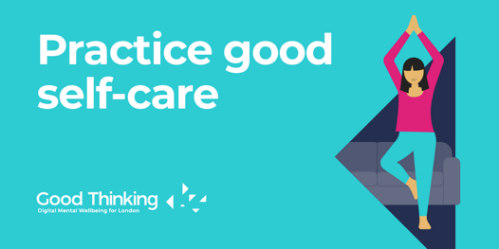 TwitterIt’s #SelfCareWeek – time to stop and think about #SelfCareForLife and protecting your mental wellbeing. 

Boost your mood with @GoodThinkingUK by visiting: www.good-thinking.uk/low-mood @SelfCareForum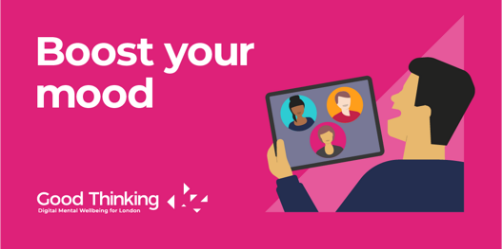 TwitterSocial interaction is essential to our health and wellbeing. Stay connected to friends and family, especially in these uncertain times. 

During #SelfCareWeek, find tools to understand your stress better: www.good-thinking.uk/stress @SelfCareForum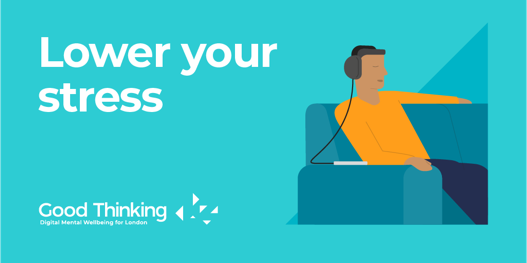 1. Now more than ever before we need to be kind to ourselves and to each other1. Now more than ever before we need to be kind to ourselves and to each otherNow more than ever before we need to be kind to ourselves and to each other. There are a range of resources available on the @thriveldn website to help you to look after your wellbeing at home. Explore these for yourself or share with others.👉 thriveldn.co.uk/resources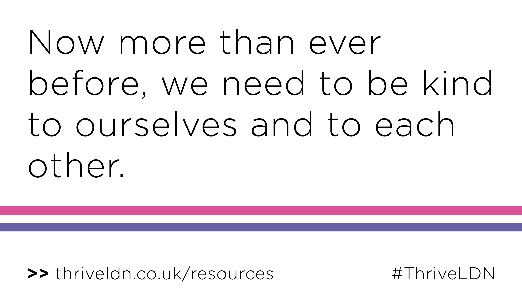 Now more than ever before we need to be kind to ourselves and to each other. There are a range of resources available on the @thriveldn website to help you to look after your wellbeing at home. Explore these for yourself or share with others.👉 thriveldn.co.uk/resources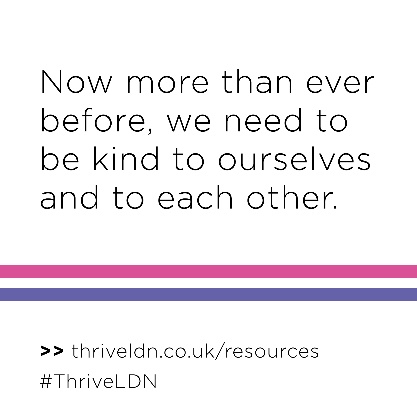 2. It’s OK not to be OK2. It’s OK not to be OKIt’s OK not to be OK. It’s important to know that it is normal and okay to feel upset, anxious or confused at times.
There are a range of resources available on the @thriveldn website to help you to look after your wellbeing at home. 👉 thriveldn.co.uk/resources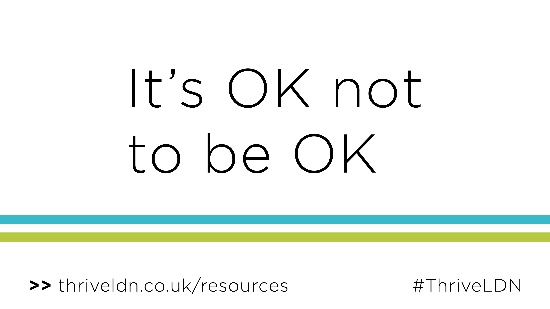 It’s OK not to be OK. It’s important to know that it is normal and okay to feel upset, anxious or confused at times.There are a range of resources available on the @thriveldn website to help you to look after your wellbeing at home. 👉 thriveldn.co.uk/resources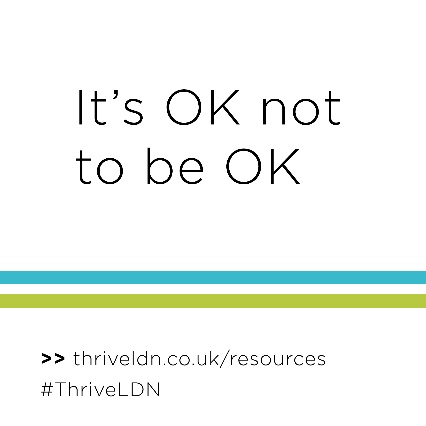 3. There is always hope3. There is always hopeThere is always hope. You should know that even though things can feel very hard at times, support is available for whatever you are going through.Find a range of resources on @thriveldn's website to help you to look after your wellbeing. 👉 thriveldn.co.uk/resources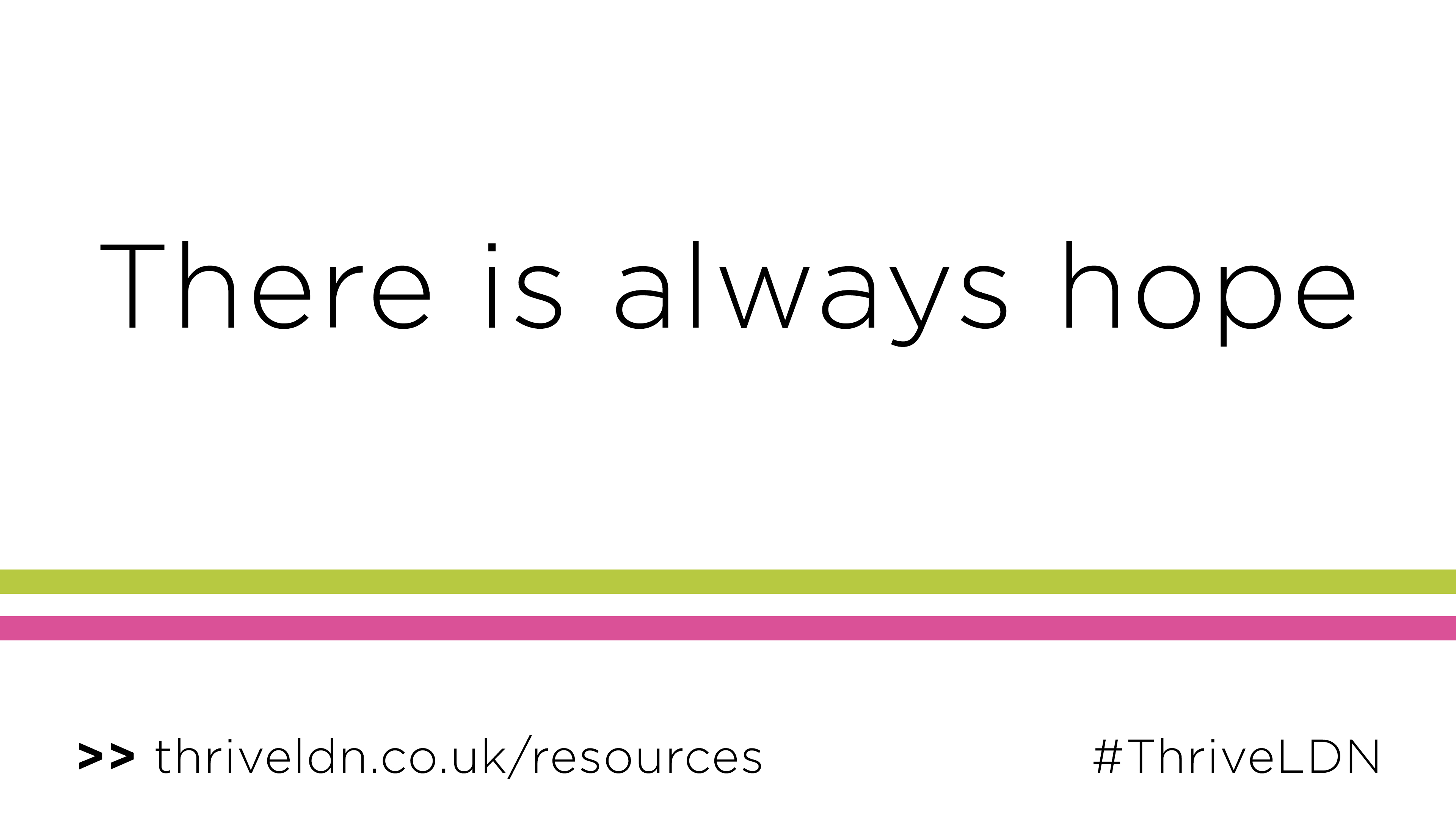 There is always hope. You should know that even though things can feel very hard at times, support is available for whatever you are going through.Find a range of resources on @thriveldn's website to help you to look after your wellbeing. 👉 thriveldn.co.uk/resources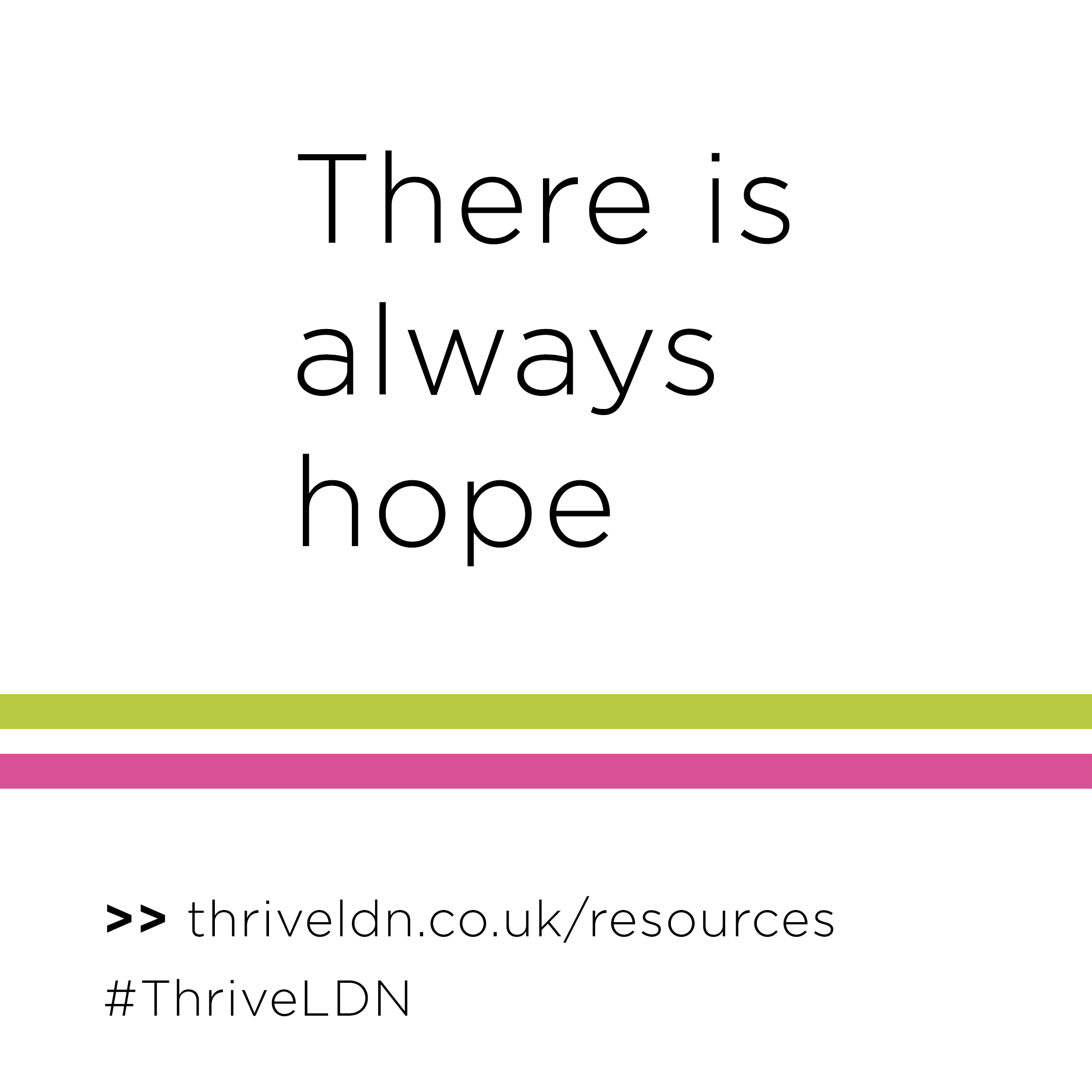 4. We don't know how, but we know we'll get through this together4. We don't know how, but we know we'll get through this togetherWhatever happens, we know we'll get through this together. 
There are a range of resources available on the @thriveldn website to help you to look after your wellbeing at home. 👉 thriveldn.co.uk/resources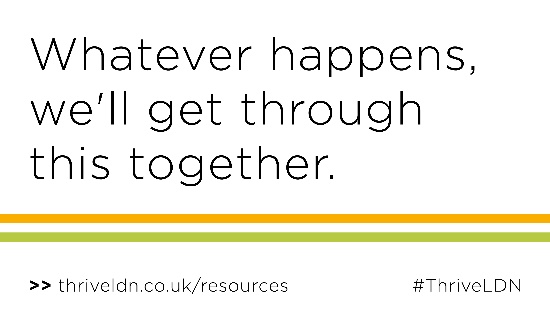 Whatever happens, but we know we'll get through this together. 
There are a range of resources available on the @thriveldn website to help you to look after your wellbeing at home. 👉 thriveldn.co.uk/resources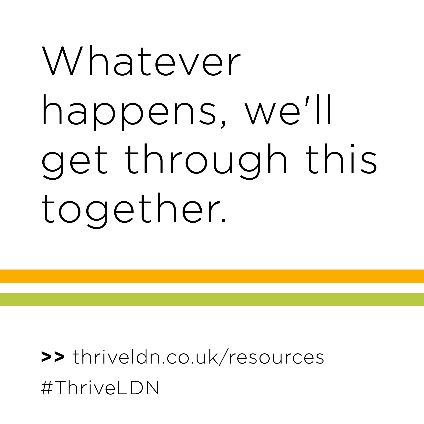 1. LGBT+ Community1. LGBT+ Community1. LGBT+ CommunityTwitterLockdown means staying apart from our loved ones to help bring #Covid19 back under control. If you are in the LGBT+ community & need support, help is available. @lgbtfriend is providing #MentalHealth support for LGBT+ Londoners throughout the pandemic 👉https://londonfriend.org.uk/support/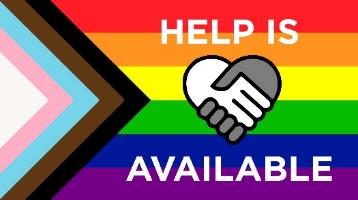 InstagramLockdown means staying apart from our loved ones to help bring #Covid19 back under control. If you are in the LGBT+ community & need support, help is available. @londonfriendlgbt are providing #MentalHealth support for LGBT+ Londoners throughout the Covid-19 pandemic.Check out the links in the bio for signposting to support.
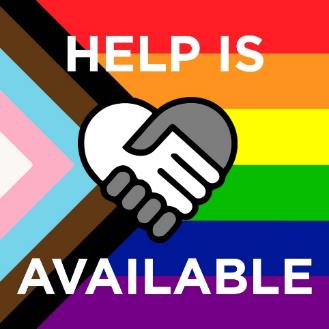 2. Older people2. Older people2. Older peopleTwitterLockdown may mean staying apart from our loved ones to help bring #Covid19 back under control.
@GoodThinkingUK has created an advice guide for older Londoners on looking after yourself at home and where to find further support, if needed.www.good-thinking.uk/coronavirus/advice-for/older-people 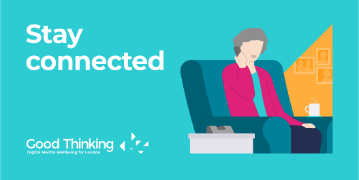 InstagramLockdown means staying apart from our loved ones to help bring #Covid19 back under control. For those of us living alone or away from families, this can be particularly hard. 
@ goodthinkinguk has created an advice guide for older Londoners on looking after yourself at home and where to find further support. For more information, visit: www.good-thinking.uk/coronavirus/advice-for/older-people/ 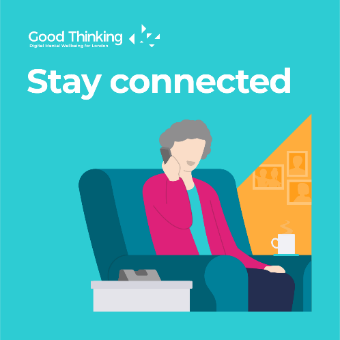 FacebookLockdown means staying apart from our loved ones to help bring #Covid19 back under control. For those of us living alone or away from families, this can be particularly hard.
Good Thinking has created an advice guide for older Londoners on looking after yourself at home and where to find further support. For more information, visit: https://www.good-thinking.uk/coronavirus/advice-for/older-people/ 3. Supporting BAME communities3. Supporting BAME communities3. Supporting BAME communitiesTwitterWe know that Black, Asian and minority ethnic communities have been disproportionately affected by #Covid19. @HealthyLDN's webinar with David Truswell looks at these challenges, and techniques and strategies to support wellbeing.Watch the full webinar: https://youtu.be/QFqZPuyyqZ4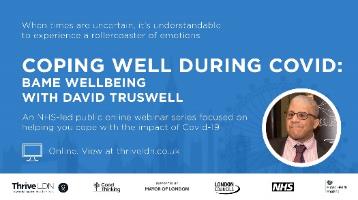 InstagramWe know that Black, Asian and minority ethnic communities have been disproportionately affected by #Covid19. This NHS-led webinar with David Truswell considers the challenges Black, Asian and minority ethnic communities face and some techniques and strategies to support wellbeing.Watch the full webinar now on YouTube here: https://youtu.be/QFqZPuyyqZ4To see the full set of #CopingDuringCovid webinars, find the link in @thriveldn’s bio.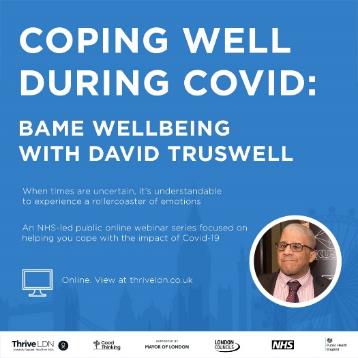 FacebookWe know that Black, Asian and minority ethnic communities have been disproportionately affected by #Covid19. This NHS-led webinar with David Truswell considers the challenges Black, Asian and minority ethnic communities face and some techniques and strategies to support wellbeing.Watch the full webinar now on Thrive LDN’s YouTube channel, here: https://youtu.be/QFqZPuyyqZ44. Young Londoners and students4. Young Londoners and students4. Young Londoners and studentsTwitterBeing away from home in a new environment during lockdown can be stressful. But remember, It's OK not to be OK. 
@GoodThinkingUK has created an advice guide for students on how to stay mentally healthy at university.
👉 https://www.good-thinking.uk/how-stay-mentally-healthy-university/InstagramBeing away from home in a new environment during lockdown can be stressful. But remember, It's OK not to be OK. @goodthinkinguk has created an advice guide for students on how to stay mentally healthy at university.👉 https://www.good-thinking.uk/how-stay-mentally-healthy-university/FacebookBeing away from home in a new environment during lockdown can be stressful. But remember, It's OK not to be OK. Good Thinking has created an advice guide for students on how to stay mentally healthy at university.👉 https://www.good-thinking.uk/how-stay-mentally-healthy-university/